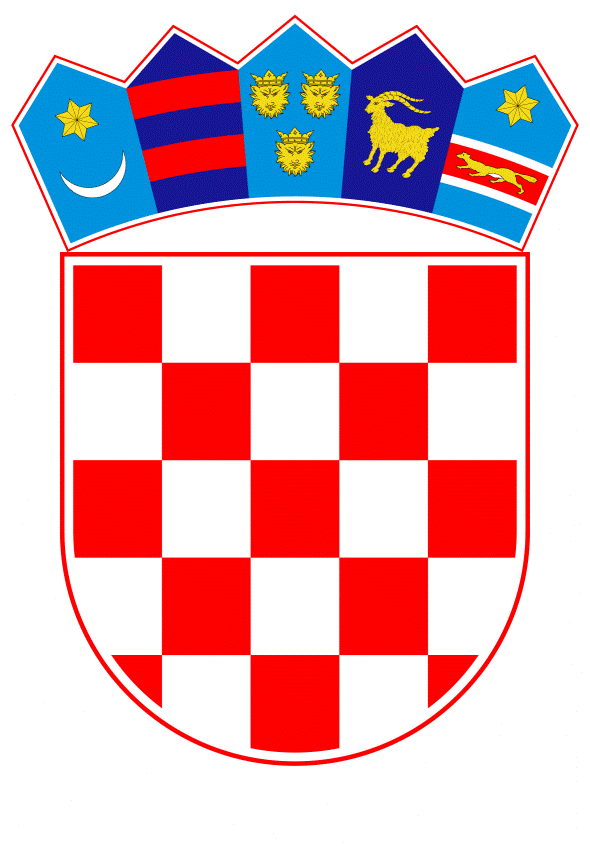 VLADA REPUBLIKE HRVATSKEZagreb, 4. studenoga 2021._____________________________________________________________________________________________________________________________________________________________________________________________________________________________REPUBLIKA HRVATSKAMINISTARSTVO PRAVOSUĐA I UPRAVE											NACRTPRIJEDLOG ZAKONA O IZMJENIZAKONA O PODRUČJIMA I SJEDIŠTIMA DRŽAVNIH ODVJETNIŠTAVAZagreb, studeni 2021.PRIJEDLOG ZAKONA O IZMJENIZAKONA O PODRUČJIMA I SJEDIŠTIMA DRŽAVNIH ODVJETNIŠTAVAI.	USTAVNA OSNOVA ZA DONOŠENJE ZAKONAUstavna osnova za donošenje Zakona o izmjeni Zakona o područjima i sjedištima državnih odvjetništava sadržana je u odredbi članka 2. stavka 4. podstavka 1. Ustava Republike Hrvatske (Narodne novine, br. 85/10 – pročišćeni tekst i 5/14 – Odluka Ustavnog suda Republike Hrvatske).II.		OCJENA STANJA I OSNOVNA PITANJA KOJA SE TREBAJU UREDITI  ZAKONOM, TE POSLJEDICE KOJE ĆE DONOŠENJEM ZAKONA PROISTEĆIZakonom o područjima i sjedištima državnih odvjetništava (Narodne novine, broj 67/18) ustanovljavaju se županijska i općinska državna odvjetništva te se određuju područja njihove nadležnosti i sjedišta u kojima će djelovati.Izradi ovoga Prijedloga zakona o izmjeni Zakona o područjima i sjedištima državnih odvjetništva pristupilo se prvenstveno radi potrebe reorganizacije općinskih državnih odvjetništava na području Županijskog državnog odvjetništva u Zagrebu, a s obzirom da ustroj državnih odvjetništava na određenom području redovno prati ustroj sudova pred kojima državna odvjetništva postupaju. Zakonom o područjima i sjedištima sudova (Narodne novine, br. 67/18) za područje Županijskog suda u Zagrebu ustanovljeni su Općinski građanski sud u Zagrebu, Općinski kazneni sud u Zagrebu, Općinski prekršajni sud u Zagrebu, Općinski radni sud u Zagrebu, Općinski sud u Sesvetama i Općinski sud u Zlataru. Zakonom o područjima i sjedištima državnih odvjetništava (Narodne novine, br. 67/18) za područje Županijskog državnog odvjetništva u Zagrebu ustanovljeni su Općinsko državno odvjetništvo u Zagrebu i Općinsko državno odvjetništvo u Zlataru. S obzirom da prema ovom ustroju Općinsko državno odvjetništvo u Zagrebu postupa pred Općinskim građanskim sudom u Zagrebu,  Općinskim kaznenim sudom u Zagrebu, Općinskim prekršajnim sudom u Zagrebu, Općinskim radnim sudom u Zagrebu te Općinskim sudom u Sesvetama, funkcionalno i organizacijski otežano je njegovo djelovanje.Radi bolje organizacije rada te lakšeg upravljanja ovim se zakonskim prijedlogom predlaže reorganizacija mreže općinskih državnih odvjetništava na području nadležnosti Županijskog državnog odvjetništva u Zagrebu, i to na način da se razdvajanjem Općinskog državnog odvjetništva u Zagrebu ustanovljuju Općinsko građansko državno odvjetništvo u Zagrebu za postupanje pred Općinskim građanskim sudom u Zagrebu, Općinskim radnim sudom u Zagrebu i Općinskim sudom u Sesvetama u odnosu na građanske predmete te Općinsko kazneno državno odvjetništvo u Zagrebu za postupanje pred Općinskim kaznenim sudom u Zagrebu, Općinskim prekršajnim sudom u Zagrebu i Općinskim sudom u Sesvetama u odnosu na kaznene i prekršajne predmete. III.	OCJENA I IZVORI SREDSTAVA POTREBNIH ZA PROVOĐENJE ZAKONAZa provedbu ovoga Zakona osigurat će se sredstava u Državnom proračunu Republike Hrvatske za razdoblje 2022.-2024., u okviru razdjela 109 – Ministarstvo pravosuđa i uprave, glave 10985 – Općinska državna odvjetništva, na aktivnosti A642000 – Progon počinitelja kaznenih i kažnjivih djela i zaštita imovine Republike Hrvatske pred nadležnim sudovima i tijelima, skupini 31 – Rashodi za zaposlene, u okviru limita ukupnih rashoda Ministarstva pravosuđa i uprave utvrđenih Smjernicama ekonomske i fiskalne politike za razdoblje 2022.-2024., u iznosu od 63.700,00 kuna godišnje, a budući da razdvajanje postojećeg Općinskog državnog odvjetništva u Zagrebu iziskuje posebna financijska sredstva za osnivanje dva nova općinska državna odvjetništva. IV.	TEKST PRIJEDLOGA ZAKONA S OBRAZLOŽENJEMPRIJEDLOG ZAKONA O 	IZMJENIZAKONA O PODRUČJIMA I SJEDIŠTIMA DRŽAVNIH ODVJETNIŠTAVAČlanak 1.U Zakonu o područjima i sjedištima državnih odvjetništava (Narodne novine, br. 67/18) u članku 2. točka XV. mijenja se i glasi:„XV. Županijsko državno odvjetništvo u Zagrebu za područje Županijskog suda u Zagrebu:1. Općinsko kazneno državno odvjetništvo u Zagrebu za područje:Općinskoga kaznenog suda u Zagrebu nadležnog za postupanje u kaznenim predmetima za područje općina: Bedenica, Brckovljani, Dubrava, Farkaševac, Gradec, Preseka, Rakovec i Rugvica, gradova: Dugo Selo, Sveti Ivan Zelina i Vrbovec te gradskih četvrti Grada Zagreba: Črnomerec, Donja Dubrava, Donji grad, Gornja Dubrava, Gornji grad – Medveščak, Maksimir, Peščenica – Žitnjak, Podsljeme, Podsused – Vrapče, Sesvete, Stenjevec, Trešnjevka – sjever, Trešnjevka – jug i TrnjeOpćinskog prekršajnog suda u Zagrebu nadležnog za postupanje u prekršajnim predmetima za područje gradskih četvrti Grada Zagreba: Črnomerec, Donja Dubrava, Donji grad, Gornja Dubrava, Gornji grad – Medveščak, Maksimir, Peščenica – Žitnjak, Podsljeme, Podsused – Vrapče, Stenjevec, Trešnjevka – sjever, Trešnjevka – jug i TrnjeOpćinskog suda u Sesvetama nadležnog za postupanje u prekršajnim predmetima za područje općina: Bedenica, Brckovljani, Dubrava, Farkaševac, Gradec, Preseka, Rakovec i Rugvica, gradova: Dugo Selo, Sveti Ivan Zelina i Vrbovec te gradske četvrti Grada Zagreba Sesvete.2. Općinsko građansko državno odvjetništvo u Zagrebu za područje: Općinskoga građanskog suda u Zagrebu nadležnog za postupanje u građanskim predmetima za područje gradskih četvrti Grada Zagreba: Črnomerec, Donja Dubrava, Donji grad, Gornja Dubrava, Gornji grad – Medveščak, Maksimir, Peščenica – Žitnjak, Podsljeme, Podsused – Vrapče, Stenjevec, Trešnjevka – sjever i Trešnjevka – jug i TrnjeOpćinskog radnog suda u Zagrebu nadležnog za postupanje u radnim predmetima za područje općina: Bedenica, Bistra, Brckovljani, Brdovec, Dubrava, Dubravica, Farkaševac, Gradec, Jakovlje, Klinča Sela, Krašić, Luka, Marija Gorica, Pisarovina, Preseka, Pušća, Rakovec, Rugvica, Stupnik i Žumberak, gradova: Dugo Selo, Jastrebarsko, Samobor, Sveta Nedelja, Sveti Ivan Zelina, Vrbovec i Zaprešić te gradskih četvrti Grada Zagreba: Brezovica, Črnomerec, Donja Dubrava, Donji grad, Gornja Dubrava, Gornji grad – Medveščak, Maksimir, Novi Zagreb – istok, Novi Zagreb – zapad, Peščenica – Žitnjak, Podsljeme, Podsused – Vrapče, Sesvete, Stenjevec, Trešnjevka – sjever, Trešnjevka – jug i Trnje teOpćinskog suda u Sesvetama nadležnog za postupanje u građanskim predmetima za područje općina: Bedenica, Brckovljani, Dubrava, Farkaševac, Gradec, Preseka, Rakovec i Rugvica, gradova: Dugo Selo, Sveti Ivan Zelina i Vrbovec te gradske četvrti Grada Zagreba Sesvete.3. Općinsko državno odvjetništvo u Zlataru za područje Općinskog suda u Zlataru nadležnog za područje općina: Bedekovčina, Budinščina, Desinić, Đurmanec, Gornja Stubica, Hrašćina, Hum na Sutli, Jesenje, Konjščina, Kraljevec na Sutli, Krapinske Toplice, Kumrovec, Lobor, Mače, Marija Bistrica, Mihovljan, Novi Golubovec, Petrovsko, Radoboj, Stubičke Toplice, Sveti Križ Začretje, Tuhelj, Veliko Trgovišće, Zagorska Sela i Zlatar-Bistrica te gradova: Donja Stubica, Klanjec, Krapina, Oroslavje, Pregrada, Zabok i Zlatar.“.Članak 2.Predmete koji do dana stupanja na snagu ovoga Zakona ne budu dovršeni preuzet će općinska državna odvjetništva mjesno nadležna sukladno odredbama ovoga Zakona.Za predmete koji ne budu dovršeni pred sudovima do dana stupanja na snagu ovoga Zakona bit će mjesno nadležna državna odvjetništva sukladno odredbama ovoga Zakona.Ako viši sud povodom pravnog lijeka predmet vrati na ponovni postupak, predmet će preuzeti državno odvjetništvo mjesno nadležno sukladno odredbama ovoga Zakona.Članak 3.Ovaj Zakon objavit će se u „Narodnim novinama“, a stupa na snagu 1. siječnja 2022.O B R A Z L O Ž E NJ EUz članak 1.  Ovim člankom se na području nadležnosti Županijskog državnog odvjetništva u Zagrebu ustanovljuju Općinsko kazneno državno odvjetništvo u Zagrebu, Općinsko građansko državno odvjetništvo u Zagrebu te Općinsko državno odvjetništvo u Zlataru, za postupanje pred Općinskim kaznenim sudom u Zagrebu, Općinskim građanskim sudom u Zagrebu, Općinskim prekršajnim sudom u Zagrebu, Općinskim radnim sudom u Zagrebu, Općinskim sudom u Sesvetama te Općinskim sudom u Zlataru. Uz članak 2. Ovim člankom se propisuje nadležnost općinskih državnih odvjetništava na području Županijskog državnog odvjetništva u Zagrebu za postupanje u državnoodvjetničkim predmetima koji do dana stupanja na snagu ovoga Zakona ne budu dovršeni kao i predmetima koji ne budu dovršeni pred sudovima do dana stupanja na snagu ovoga Zakona, te za postupanje u predmetima vraćenim na ponovni postupak od strane višeg suda povodom pravnog lijeka. Uz članak 3.Ovim člankom se propisuje stupanje na snagu ovoga Zakona.V. TEKST ODREDBE VAŽEĆEG ZAKONA KOJA SE MIJENJAČlanak 2.Sjedišta i područja nadležnosti županijskih i općinskih državnih odvjetništava su:I. Županijsko državno odvjetništvo u Bjelovaru za područje Županijskog suda u Bjelovaru:1. Općinsko državno odvjetništvo u Bjelovaru za područje Općinskog suda u Bjelovaru nadležnog za područje općina: Berek, Dežanovac, Đulovac, Gornja Rijeka, Hercegovac, Ivanska, Kalnik, Kapela, Končanica, Nova Rača, Rovišće, Severin, Sirač, Sveti Ivan Žabno, Sveti Petar Orehovec, Šandrovac, Štefanje, Velika Pisanica, Velika Trnovitica, Veliki Grđevac,Veliko Trojstvo i Zrinski Topolovac te gradova: Bjelovar, Čazma, Daruvar, Garešnica, Grubišno Polje, Križevci, Lipik i Pakrac.2. Općinsko državno odvjetništvo u Virovitici za područje Općinskog suda u Virovitici nadležnog za područje općina: Crnac, Čačinci, Čađavica, Gradina, Lukač, Mikleuš, Nova Bukovica, Pitomača, Sopje, Suhopolje, Špišić Bukovica, Voćin i Zdenci te gradova: Orahovica, Slatina i Virovitica.II. Županijsko državno odvjetništvo u Dubrovniku za područje Županijskog suda u Dubrovniku:1. Općinsko državno odvjetništvo u Dubrovniku za područje Općinskog suda u Dubrovniku nadležnog za područje općina: Blato, Dubrovačko primorje, Janjina, Konavle, Lastovo, Lumbarda, Mljet, Orebić, Smokvica, Ston, Trpanj, Vela Luka i Župa dubrovačka te gradova: Dubrovnik i Korčula.2. Općinsko državno odvjetništvo u Metkoviću za područje Općinskog suda u Metkoviću nadležnog za područje općina: Kula Norinska, Pojezerje, Slivno i Zažablje te gradova: Metković, Opuzen, Ploče i Vrgorac.III. Županijsko državno odvjetništvo u Karlovcu za područje Županijskog suda u Karlovcu:1. Općinsko državno odvjetništvo u Gospiću za područje Općinskog suda u Gospiću nadležnog za područje općina: Brinje, Donji Lapac, Gračac, Karlobag, Lovinac, Perušić, Plitvička Jezera, Udbina, Vrhovine te gradova: Gospić i Otočac.2. Općinsko državno odvjetništvo u Karlovcu za područje Općinskog suda u Karlovcu nadležnog za područje općina: Barilović, Bosiljevo, Cetingrad, Draganić, Generalski Stol, Josipdol, Kamanje, Krnjak, Lasinja, Netretić, Plaški, Rakovica, Ribnik, Saborsko, Tounj, Vojnić, Žakanje te gradova: Duga Resa, Karlovac, Ogulin, Ozalj i Slunj.IV. Županijsko državno odvjetništvo u Osijeku za područje Županijskog suda u Osijeku:Općinsko državno odvjetništvo u Osijeku za područje:Općinskog suda u Đakovu nadležnog za područje općina: Donja Motičina, Drenje, Đurđenovac, Feričanci, Gorjani, Koška, Levanjska Varoš, Podgorač, Punitovci, Satnica Đakovačka, Semeljci, Strizivojna, Trnava i Viškovci te gradova: Đakovo i Našice teOpćinskog suda u Osijeku nadležnog za područje općina: Antunovac, Bilje, Bizovac, Čeminac, Čepin, Darda, Draž, Erdut, Ernestinovo, Jagodnjak, Kneževi Vinogradi, Magadenovac, Marijanci, Petlovac, Petrijevci, Podravska Moslavina, Popovac, Šodolovci, Viljevo, Vladislavci i Vuka te gradova: Beli Manastir, Belišće, Donji Miholjac, Osijek i Valpovo.V. Županijsko državno odvjetništvo u Puli – Pola za područje Županijskog suda u Puli – Pola:1. Općinsko državno odvjetništvo u Pazinu za područje Općinskog suda u Pazinu nadležnog za područje općina: Brtonigla – Verteneglio, Cerovlje, Funtana – Fontane, Gračišće, Grožnjan – Grisignana, Karojba, Kaštelir – Labinci – Castelliere – S. Domenica, Kršan, Lanišće, Lupoglav, Motovun – Montona, Oprtalj – Portole, Pićan, Raša, Sveta Nedelja, Sveti Lovreč, Sveti Petar u Šumi, Tar – Vabriga – Torre – Abrega, Višnjan – Visignano, Vižinada – Visinada, Vrsar – Orsera i Tinjan te gradova: Buje – Buie, Buzet, Labin, Novigrad – Cittanova, Pazin, Poreč – Parenzo i Umag – Umago.2. Općinsko državno odvjetništvo u Puli – Pola za područje Općinskog suda u Puli – Pola nadležnog za područje općina: Bale – Valle, Barban, Fažana – Fasana, Kanfanar, Ližnjan – Lisignano, Marčana, Medulin, Svetvinčenat i Žminj te gradova: Pula – Pola, Rovinj – Rovigno i Vodnjan – Dignano.VI. Županijsko državno odvjetništvo u Rijeci za područje Županijskog suda u Rijeci:Općinsko državno odvjetništvo u Rijeci za područje:Općinskog suda u Crikvenici nadležnog za područje općina: Baška, Dobrinj, Lopar, Malinska – Dubašnica, Omišalj, Punat, Vinodolska općina i Vrbnik te gradova: Crikvenica, Krk, Novi Vinodolski, Rab i Senj te Općinskog suda u Rijeci nadležnog za područje općina: Brod Moravice, Čavle, Fužine, Jelenje, Klana, Kostrena, Lokve, Lovran, Matulji, Mrkopalj, Mošćenička Draga, Ravna Gora, Skrad i Viškovo te gradova: Bakar, Cres, Čabar, Delnice, Kastav, Kraljevica, Mali Lošinj, Opatija, Rijeka i Vrbovsko.VII. Županijsko državno odvjetništvo u Sisku za područje Županijskog suda u Sisku:Općinsko državno odvjetništvo u Sisku za područje:Općinskog suda u Kutini nadležnog za područje općina: Jasenovac, Lipovljani, Velika Ludina te gradova: Kutina, Novska i Popovača teOpćinskog suda u Sisku nadležnog za područje općina: Donji Kukuruzari, Dvor, Gvozd, Hrvatska Dubica, Lekenik, Majur, Martinska Ves, Sunja, Topusko te gradova: Glina, Hrvatska Kostajnica, Petrinja i Sisak.VIII. Županijsko državno odvjetništvo u Slavonskom Brodu za područje Županijskog suda u Slavonskom Brodu:1. Općinsko državno odvjetništvo u Požegi za područje Općinskog suda u Požegi nadležnog za područje općina: Brestovac, Čaglin, Jakšić, Kaptol i Velika te gradova: Kutjevo, Pleternica i Požega.2. Općinsko državno odvjetništvo u Slavonskom Brodu za područje Općinskog suda u Slavonskom Brodu nadležnog za područje općina: Bebrina, Brodski Stupnik, Bukovlje, Cernik, Davor, Donji Andrijevci, Dragalić, Garčin, Gornja Vrba, Gornji Bogićevci, Gundinci, Klakar, Nova Kapela, Okučani, Oprisavci, Oriovac, Podcrkavlje, Rešetari, Sibinj, Sikirevci, Slavonski Šamac, Stara Gradiška, Staro Petrovo Selo, Velika Kopanica, Vrbje i Vrpolje te gradova: Nova Gradiška i Slavonski Brod.IX. Županijsko državno odvjetništvo u Splitu za područje Županijskog suda u Splitu:Općinsko državno odvjetništvo u Splitu za područje:Općinskog suda u Makarskoj nadležnog za područje općina: Baška Voda, Brela, Cista Provo, Gradac, Lokvičići, Lovreć, Podbablje, Podgora, Proložac, Runovići, Tučepi, Zagvozd i Zmijavci te gradova Imotski i Makarska,Općinskog suda u Splitu nadležnog za područje općina: Bol, Dicmo, Dugi Rat, Dugopolje, Hrvace, Jelsa, Klis, Lećevica, Marina, Milna, Muć, Nerežišća, Okrug, Otok, Podstrana, Postira, Prgomet, Primorski Dolac, Pučišća, Seget, Selca, Sućuraj, Sutivan, Šestanovac, Šolta i Zadvarje te gradova: Hvar, Kaštela, Komiža, Omiš, Sinj, Solin, Split, Supetar, Stari Grad, Trilj, Trogir, Vis i Vrlika teOpćinskog prekršajnog suda u Splitu nadležnog za postupanje u prekršajnim predmetima za područje općina: Bol, Dicmo, Dugi Rat, Dugopolje, Hrvace, Jelsa, Klis, Lećevica, Marina, Milna, Muć, Nerežišća, Okrug, Otok, Podstrana, Postira, Prgomet, Primorski Dolac, Pučišća, Seget, Selca, Sućuraj, Sutivan, Šestanovac, Šolta i Zadvarje te gradova: Hvar, Kaštela, Komiža, Omiš, Sinj, Solin, Split, Supetar, Stari Grad, Trilj, Trogir, Vis i Vrlika.X. Županijsko državno odvjetništvo u Šibeniku za područje Županijskog suda u Šibeniku:Općinsko državno odvjetništvo u Šibeniku za područje Općinskog suda u Šibeniku nadležnog za područje općina: Bilice, Biskupija, Civljane, Ervenik, Kijevo, Kistanje, Murter – Kornati, Pirovac, Primošten, Promina, Rogoznica, Ružić, Tisno, Tribunj i Unešić te gradova: Drniš, Knin, Skradin, Šibenik i Vodice.XI. Županijsko državno odvjetništvo u Varaždinu za područje Županijskog suda u Varaždinu:1. Općinsko državno odvjetništvo u Čakovcu za područje Općinskog suda u Čakovcu nadležnog za područje općina: Belica, Dekanovec, Domašinec, Donja Dubrava, Donji Kraljevec, Donji Vidovec, Goričan, Gornji Mihaljevec, Kotoriba, Mala Subotica, Nedelišće, Orehovica, Podturen, Pribislavec, Selnica, Strahoninec, Sveta Marija, Sveti Juraj na Bregu, Sveti Martin na Muri, Šenkovec, Štrigova i Vratišinec te gradova: Čakovec, Mursko Središće i Prelog.2. Općinsko državno odvjetništvo u Koprivnici za područje Općinskog suda u Koprivnici nadležnog za područje općina: Drnje, Đelekovec, Ferdinandovac, Gola, Hlebine, Kalinovac, Kloštar Podravski, Koprivnički Bregi, Koprivnički Ivanec, Legrad, Molve, Novigrad Podravski, Novo Virje, Peteranec, Podravske Sesvete, Rasinja, Sokolovac i Virje te gradova: Đurđevac i Koprivnica.3. Općinsko državno odvjetništvo u Varaždinu za područje Općinskog suda u Varaždinu nadležnog za područje općina: Bednja, Beretinec, Breznica, Breznički Hum, Cestica, Donja Voća, Gornji Kneginec, Jalžabet, Klenovnik, Ljubešćica, Mali Bukovec, Martijanec, Maruševec, Petrijanec, Sračinec, Sveti Đurđ, Sveti Ilija, Trnovec Bartolovečki, Veliki Bukovec, Vidovec, Vinica i Visoko te gradova: Ivanec, Lepoglava, Ludbreg, Novi Marof, Varaždin i Varaždinske Toplice.XII. Županijsko državno odvjetništvo u Velikoj Gorici za područje Županijskog suda u Velikoj Gorici:1. Općinsko državno odvjetništvo u Novom Zagrebu za područje Općinskog suda u Novom Zagrebu nadležnog za područje općina: Bistra, Brdovec, Dubravica, Jakovlje, Klinča Sela, Krašić, Luka, Marija Gorica, Pisarovina, Pušća, Stupnik i Žumberak te gradova: Jastrebarsko, Samobor, Sveta Nedelja i Zaprešić te gradskih četvrti Grada Zagreba: Brezovica i Novi Zagreb – zapad, Novi Zagreb – istok.2. Općinsko državno odvjetništvo u Velikoj Gorici za područje Općinskog suda u Velikoj Gorici nadležnog za područje općina: Kloštar Ivanić, Kravarsko, Križ, Orle i Pokupsko te gradova: Ivanić-Grad i Velika Gorica.XIII. Županijsko državno odvjetništvo u Vukovaru za područje Županijskog suda u Vukovaru:1. Općinsko državno odvjetništvo u Vinkovcima za područje Općinskog suda u Vinkovcima nadležnog za područje općina: Andrijaševci, Babina Greda, Bošnjaci, Cerna, Drenovci, Gradište, Gunja, Ivankovo, Jarmina, Markušica, Nijemci, Nuštar, Privlaka, Stari Jankovci, Stari Mikanovci, Štitar, Tordinci, Vođinci i Vrbanja te gradova: Vinkovci, Otok i Županja.2. Općinsko državno odvjetništvo u Vukovaru za područje Općinskog suda u Vukovaru nadležnog za područje općina: Bogdanovci, Borovo, Lovas, Negoslavci, Tompojevci, Tovarnik i Trpinja te gradova: Ilok i Vukovar.XIV. Županijsko državno odvjetništvo u Zadru za područje Županijskog suda u Zadru:Općinsko državno odvjetništvo u Zadru za područje Općinskog suda u Zadru nadležnog za područje općina: Bibinje, Galovac, Jasenice, Kali, Kolan, Kukljica, Lišane Ostrovičke, Novigrad, Pakoštane, Pašman, Polača, Poličnik, Posedarje, Povljana, Preko, Privlaka, Ražanac, Sali, Stankovci, Starigrad, Sukošan, Sveti Filip i Jakov, Škabrnja, Tkon, Vir, Vrsi i Zemunik Donji te gradova: Benkovac, Biograd na Moru, Nin, Novalja, Obrovac, Pag i Zadar.XV. Županijsko državno odvjetništvo u Zagrebu za područje Županijskog suda u Zagrebu:1. Općinsko državno odvjetništvo u Zagrebu za područje:Općinskoga građanskog suda u Zagrebu nadležnog za postupanje u građanskim predmetima za područje gradskih četvrti Grada Zagreba: Črnomerec, Donja Dubrava, Donji grad, Gornja Dubrava, Gornji grad – Medveščak, Maksimir, Peščenica – Žitnjak, Podsljeme, Podsused – Vrapče, Stenjevec, Trešnjevka – sjever i Trešnjevka – jug i TrnjeOpćinskoga kaznenog suda u Zagrebu nadležnog za postupanje u kaznenim predmetima za područje općina: Bedenica, Brckovljani, Dubrava, Farkaševac, Gradec, Preseka, Rakovec i Rugvica, gradova: Dugo Selo, Sveti Ivan Zelina i Vrbovec te gradskih četvrti Grada Zagreba: Črnomerec, Donja Dubrava, Donji grad, Gornja Dubrava, Gornji grad – Medveščak, Maksimir, Peščenica – Žitnjak, Podsljeme, Podsused – Vrapče, Sesvete, Stenjevec, Trešnjevka – sjever, Trešnjevka – jug i TrnjeOpćinskog prekršajnog suda u Zagrebu nadležnog za postupanje u prekršajnim predmetima za područje gradskih četvrti Grada Zagreba: Črnomerec, Donja Dubrava, Donji grad, Gornja Dubrava, Gornji grad – Medveščak, Maksimir, Peščenica – Žitnjak, Podsljeme, Podsused – Vrapče, Stenjevec, Trešnjevka – sjever, Trešnjevka – jug i TrnjeOpćinskog radnog suda u Zagrebu nadležnog za postupanje u radnim predmetima za područje općina: Bedenica, Bistra, Brckovljani, Brdovec, Dubrava, Dubravica, Farkaševac, Gradec, Jakovlje, Klinča Sela, Krašić, Luka, Marija Gorica, Pisarovina, Preseka, Pušća, Rakovec, Rugvica, Stupnik i Žumberak, gradova: Dugo Selo, Jastrebarsko, Samobor, Sveta Nedelja, Sveti Ivan Zelina, Vrbovec i Zaprešić te gradskih četvrti Grada Zagreba: Brezovica, Črnomerec, Donja Dubrava, Donji grad, Gornja Dubrava, Gornji grad – Medveščak, Maksimir, Novi Zagreb – istok, Novi Zagreb – zapad, Peščenica – Žitnjak, Podsljeme, Podsused – Vrapče, Sesvete, Stenjevec, Trešnjevka – sjever, Trešnjevka – jug i Trnje teOpćinskog suda u Sesvetama nadležnog za postupanje u građanskim i prekršajnim predmetima za područje općina: Bedenica, Brckovljani, Dubrava, Farkaševac, Gradec, Preseka, Rakovec i Rugvica, gradova: Dugo Selo, Sveti Ivan Zelina i Vrbovec te gradske četvrti Grada Zagreba Sesvete.2. Općinsko državno odvjetništvo u Zlataru za područje Općinskog suda u Zlataru nadležnog za područje općina: Bedekovčina, Budinščina, Desinić, Đurmanec, Gornja Stubica, Hrašćina, Hum na Sutli, Jesenje, Konjščina, Kraljevec na Sutli, Krapinske Toplice, Kumrovec, Lobor, Mače, Marija Bistrica, Mihovljan, Novi Golubovec, Petrovsko, Radoboj, Stubičke Toplice, Sveti Križ Začretje, Tuhelj, Veliko Trgovišće, Zagorska Sela i Zlatar-Bistrica te gradova: Donja Stubica, Klanjec, Krapina, Oroslavje, Pregrada, Zabok i Zlatar.Predlagatelj:Ministarstvo pravosuđa i upravePredmet:Prijedlog zakona o izmjeni Zakona o područjima i sjedištima državnih odvjetništava